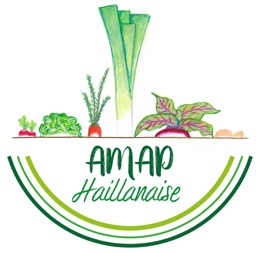 CONTRAT FROMAGES DE CHEVRE BIO  2023Le contrat suivant est passé entre :
AMAPIEN RÉFÉRENTL’Amapien s’engageà respecter la charte des AMAP, à participer à la vie de l’AMAP,à être solidaire du producteur dans les aléas de la production,à venir récupérer les produits sur le lieu de distribution aux jours et heures convenus,en cas d’empêchement, s’organiser pour faire venir récupérer sa commande.La productrice s’engageà respecter la charte des Associations pour le Maintien d’une Agriculture Paysanne,à remettre la commande aux responsables  de l’AMAP  et à fournir les quantités commandées,à livrer la commande sur le lieu de distribution.Termes et modalités de l’engagementLe présent contrat est élaboré pour la période du 28/02/2023 au 24/10/2023 à raison d'une livraison par mois : Les  28/02/2023 - 28/03/2023 - 25/04/2023 -  30/05/2023 - 27/06/2023 - 25/07/2023 - 29/08/2023 - 26/09/2023 -  24/10/2023.La distribution aura lieu dans le hall du Forum des Association du Haillan le mardi de 18h30 à 19h30.Les commandes se font sur l'application AMAPJ une semaine avant la livraison.Le paiement s’effectuera le jour de la livraison par chèque au nom de La ferme de Baugé.La loi française est la loi applicable.Un délai de rétractation de 7 jours est prévu à compter de la date de signature du contrat. Un préavis de 4 semaines doit être déposé auprès du conseil collégial de l’Amap Haillanaise en cas de résiliation, en conformité avec le règlement intérieur. Signature de la Productrice                                                *  Signature de l’Amapien (ne)	*La signature du CONTRAT COLLECTIF se fera sur la liste d’émargement  auprès du référent  lors de la première livraison.NOM des producteursMyriam DAVIAULTMyriam DAVIAULTMyriam DAVIAULTAdresse11 Rue Raoul  STONESTREET – 33140 VILLENAVE D’ORNON11 Rue Raoul  STONESTREET – 33140 VILLENAVE D’ORNON11 Rue Raoul  STONESTREET – 33140 VILLENAVE D’ORNONTéléphone06 31 63 88 0206 31 63 88 0206 31 63 88 02Raison SocialeLa ferme de BaugéLa ferme de BaugéLa ferme de BaugéE-mailmyriam.daviault@outlook.commyriam.daviault@outlook.commyriam.daviault@outlook.comNom et prénom de l’AmapienAdresseTéléphone portableTéléphone domicileE-mailMme Dominique LE LAY   ☎ : 06 87 43 54 68E-mail :    d.le-lay@wanadoo.fr